Муниципальное бюджетное общеобразовательное учреждение«Луценковская средняя общеобразовательная школа»Алексеевского городского округаПРИКАЗ« 09» января 2023 года                                                                                                                                    № 9Об утверждении плана-графика мероприятий по введению ФООП в МБОУ «Луценковская  СОШ»В соответствии с приказами Минпросвещения Российской Федерации от 16 ноября 2022 г. № 992 «Об утверждении федеральной   образовательной   программы   начального    общего    образования», от 16 ноября 2022 г. № 993 «Об утверждении федеральной образовательной программы основного общего образования» и от 23 ноября 2022 г. № 1014 «Об утверждении федеральной образовательной программы среднего общего образования» (зарегистрированы Минюстом России 22 декабря 2022 г. № 71762, № 71764 и № 71763) (далее – ФООП), план-график мероприятий Минпросвещения России по введению ФООП, примерный план-график мероприятий введения ФООП субъекта Российской Федерации, критерии готовности системы образования субъекта Российской Федерации к введению ФООП, критерии готовности образовательной организации к введению ФООП, в целях обеспечения единства образовательного пространства Российской Федерации, в   соответствии   с   частью   6 статьи   12   Федерального   закона от 29 декабря 2012 г. №273-ФЗ «Об образовании в Российской Федерации» (далее – Федеральный закон № 273-ФЗ) утверждены федеральные образовательные программы начального общего, основного общего и среднего общего образования (далее соответственно – ФОП НОО, ФОП ООО, ФОП СОО) и с целью создания условий для планового введения ФООП с 01.09.2023 года в МБОУ «Луценковская СОШ» приказываю:Утвердить план-график мероприятий по введению федеральных образовательных программ в МБОУ «Луценковская СОШ» (далее – ФООП, план-график) с 01.09.2023 года согласно Приложению №1.Назначить ответственным за введение ФООП в МБОУ «Луценковская СОШ» с 01.09.2023 года заместителя директора Сулейманову Айсел Иса Кзы. Заместителю директора Сулеймановой А.И.:Опубликовать на официальном сайте образовательной организации план-график мероприятий по введению ФООП в срок до 20.02.2023;Обеспечить прохождение педагогами тематических курсов повышения квалификации на базе ОГАОУ ДПО «БелИРО» по дополнительной профессиональной программе «Реализация требований обновленных ФГОС ООО, ФГОС СОО, ФГОС НОО в работе учителя» в срок до 31.08.2023 года;Организовать информационно-просветительскую работу с родителями (законными представителями) по вопросам введения ФООП на постоянной основе.Контроль исполнения настоящего приказа оставляю за собой.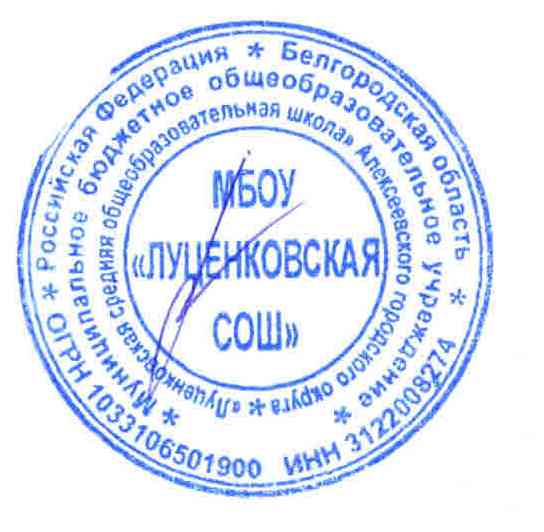                     Директор МБОУ «Луценковская СОШ»                                        А.А. ПанченкоС приказом ознакомлена:ФИО работникаДатаПодписьСулейманова А.И.